Извештај и табеле са општинског такмичења у шаху ГО Сурчин Појединачно и екипно такмичење у шаху ГО Сурчин у ОШ „Бранко Радичевић“ у Бољевцима одржано је 26.02.2023. годинеНа појединачном општинском такмичењу учестовало је укупно 59 учесника (18 ученица и 41 ученик) из 4 основне школе. Наших ученика 34.
На екипном општинском првенству ГО Сурчин учествовало је 3 школе и укупно 16 ученика и ученица. Прво место је припало ОШ „Вожд Карађорђе“, друго место ОШ „Бранко Радичевић“ и треће место ОШ "Душан Вукасовић Диоген"
Ученици и ученице ииз ОШ „Бранко Радичевић“ постигли су најбоље резултате од када се такмиче за своју школу и најбоље на општини.На појединачном такмичењу од укупно 39 пласираних на градско такмичење двадесет ученика ОШ „Бранко Радичевић из Бољеваца  се пласирало што је више од половине Пласман наших   двадесет ученика на градско такмичење, Из ОШ „Бранко Радичевић“ је следећиПрво место и златна медаља  осам ученикаПоповић Ана,  ученица 2-3Јанковић Зоран, ученик 2-3Милошевић Реља, ученик 3-1Петровић Лена ,ученица 4-2Јовановић Маша, ученица 5-2Јовановић Исидора, ученица 6-2Попов Лазар, ученик 7-2Јовнаш Филип, ученик 8-2Друго место и сребрна медаља  шест ученикаМатух Вук, ученик 1-2Милинковић Елеонора, ученица 2-1Степановић Теодор, ученик 2-1Дамљановић Душан, ученик 3-2Шарац Ивановна Ивана  ученица 6-2Вукић Наташа, ученица 8-3Треће место и бронзана медаља, шест ученикаИнђић Слобода , ученик 1-2Матух Хелена, ученица 2-1Драгојевић Стефан, ученик 2-1Перовић Давид, ученик 3-2Аћимовић Немања, ученик 4-2Клинко Виктор, ученик 6-1Милина ЂорђевићОперативни тренер у шаху, клупски судијаРБНазив школеПрво место златоДруго место среброТреће место бронзаУкупно медаља1ОШ „Бранко Радичевић“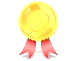 202ОШ „Вожд Карађорђе“153ОШ "Душан Вукасовић Диоген"24ОШ "22. октобар"2